КАРАГАНДИНСКИЙ УНИВЕРСИТЕТ ИМЕНИ АКАДЕМИКА Е.А.БУКЕТОВАФАКУЛЬТЕТ ФИЛОСОФИИ И ПСИХОЛОГИИ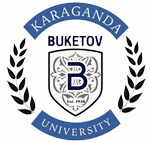 ИНФОРМАЦИОННОЕ ПИСЬМОУважаемые коллеги, докторанты, аспиранты и магистранты!В рамках реализации грантового проекта BR21882302 «Казахстанский социум в условиях цифровой трансформации:  перспективы и риски» (проект финансируется Комитетом науки Министерства науки и высшего образования РК) 12 апреля 2024 года исследовательская группа проекта проводит международную научно-практическую  конференцию с международным участием «Этно-конфессиональная, культурная идентичность в масштабах цифровизации». Цель конференции: обобщение опыта и обмен мнениями по актуальным проблемам процессов цифровизации в обществе и их влияния на формирование идентификационного кода этно-конфессионального, культурного содержания. В рамках конференции планируется работа по следующим направлениям:- Влияние  цифровизации на основные смыслы и значения этнического самосознания;-Цифровые трансформационные тренды как основание обновления религиозных и религиоведческих поисков новых модулей конфессиональной идентичности; - Цифровые маркеры в пространстве культурной идентичностиФорма проведения: гибридный формат (онлайн-оффлайн)Идентификатор конференции: будет выслан дополнительно участникам конференции.Рабочие языки конференции: казахский, русский, английский.Организационный взнос с участников конференции не взымается. По результатам конференции будет сформирован электронный сборник материалов, который будет разослан участникам.Каждый участник конференции получит электронный сертификат.Регламент выступления:  выступление  – до 10 минут;  участие в дискуссии – до 5 минут. Все вопросы, связанные с работой конференции, можно направлять на электронный почту Оргкомитета: Galiya-magavina@mail.ru или задать по телефону: 7 (701) 451-10-64. Надеемся на интересную и плодотворную работу с вашим участием! 